Dr. Juanna Jinson Kolenchery, MBBS+91-7406417533

juannajinson@gmail.com
WORK EXPERIENCE AT NATIONAL LEVELMedical Officer Camp duty at BPCL Feb 22 to 23, 2022Junior ResidentSt.John’s Malankara Medical Village, Pirappencode, TrivandrumMarch 25 to May 31, 2021InternKasturba Medical College, Mangalore, 2018-2020Manipal University, Karnataka, India12 months of Rotatory Housemanship in the departmentsof:- Community Medicine- General Medicine- Casualty- General Surgery- Anaesthesiology- Paediatrics- Orthopaedics (including Physical Medicine and Rehabilitation)- Ophthalmology- ENT- Psychiatry- Blood Bank and Transfusion- Obstetrics and Gynaecology (including Family Planning)Shadowed attending physiciansObserved and examined patientsDiagnosed patients as per symptoms and proceeded with relevant investigationsAssisted in surgical procedures, post-operative wound care and debridementsMaintained records of cases seenPerformed 100% accurate documentation of visits for physiciansWORK EXPERIENCE AT INTERNATIONAL LEVELVacation Student Programme                                                 Nov 20 to Dec 11, 2016Ahmadi Hospital, KuwaitClinics, ward rounds, in-patients in ENT, Internal Medicine and Paediatricshttps://www.kockw.com/sites/EN/kocHospital/pages/default.aspxClinical Clerkship                                                                         Mar 01 to 31, 2016General Urology and Paediatric Urology Department of UrologyUniversity Medical Centre Groningen (UMCG), Netherlandshttps://www.umcg.nl/EN/corporate/The_University_Medical_Center/Paginas/default.aspxEDUCATIONBachelor of Medicine and Bachelor of Surgery (MBBS), Mar 2020Kasturba Medical College, Mangalore, Manipal University, Karnataka, IndiaThis course is recognised by the General Medical Council of Great Britain and the Malaysian Medical Council.Theory classes and clinical training are conducted according to Medical Council of India (MCI) guidelines. https://manipal.edu/kmc-mangalore.htmlSenior Secondary School Certificate                                                        Mar 2012Fahaheel Al-Watanieh Indian Private School (FAIPS-DPS), KuwaitSenior School Certificate                                                                         Mar 2010Gulf Indian School, KuwaitCERTIFICATIONSAdvanced Cardiovascular Life Support (ACLS)                                          Sept 2021American Heart Association (AHA)- Basic life support skills, including effective chest compressions, use of a bag-mask device, and use of an AED- Recognition and early management of respiratory and cardiac arrest- Recognition and early management of peri-arrest conditions such as symptomatic bradycardia- Airway management- Related pharmacology- Management of ACS and stroke- Effective communication as a member and leader of a resuscitation teamBasic Life Support (BLS)                                                                             Sept 2021American Heart Association (AHA) Course on COVID-19 vaccination for health workers                                   Jan 2021World Health Organization (WHO)Course on COVID-19: How to put on and                                                     Dec 2020remove personal protective equipment (PPE)World Health Organization (WHO)PUBLICATIONSAssociation of Emotional Intelligence with Academic Performance among Medical Students in South India.Asian Journal of Pharmaceutical and Clinical Research, Volume 8, Issue 2, March 2015 (Print ISSN: 0974-2441)PAPER PRESENTATIONOral paper presentation, in the “Students’ Research Day” organized on February 14, 2015, by Kasturba Medical College, Mangalore, Karnataka, India NON-PROFIT PARTICIPATION  Volunteer (Fundraising) at Muskurahat Foundation                  Oct 20 to Nov 9, 2021 https://muskurahat.org.in/Volunteer at St. John’s Care Home for                                 Mar 25 to May 31, 2021      HIV-AIDS infected children for girls and boys” at Trivandrum, Kerala, Indiahttp://www.stjohnshsp.org/st-johns-care-home.phpVolunteer for Blood Donation at                                                             Jun 15, 2019Wenlock District Hospital, Mangalore, Karnataka, IndiaLICENSURE (COUNCILS, COMMITTES AND ASSOCIATIONS)Registered with Travancore Cochin Medical Council since 2021 (TCMC Reg. No. 80788)Registered with Karnataka Medical Council since 2020 (KMC Reg. No. 136832)Registered Member of Indian Medical Association (IMA)   SKILLS & ABILITY HIGHLIGHTSDomain knowledge related: Sound theoretical knowledge to develop and maintain professional skills,      competence and performanceSocial and communication media related: Internet, e-mail, Facebook, Instagram, WhatsApp, Messenger, TelegramInterpersonal Communication-related: Effective and client-centered communication skills with patients, families, and other medical professionals. Ability to work independently and within a team environmentOrganizational:Highly organized, which allows me to keep appointments, records, and patient details for future references and follow-ups. Ability to present pertinent data and recommendations clearly and concisely in a manner appropriate to end user. Ability to develop, prioritize and accomplish goalsSystem based:Effective problem solving skills with attention to inputs, process, output and outcomes; systemic understanding of structurally interconnected elements to reduce unwanted incidents in patient care. Technical skills:Computer, Software Applications, operational systems, online platforms, simulations, web surfing for relevant data & documentsPersonalHard-working and sincereACHIEVEMENTS (AWARDS AND ACCOLADES)Academic:Gold medalist in Anatomy, at the First M.B.B.S. University examinationGold medalist in Biochemistry, at the First M.B.B.S. University examinationMerit-cum-means Scholar at Kasturba Medical College, Mangalore, Manipal University from 2012 to 2016Scholarship for outstanding performance in the All India Admission Test conducted by Manipal Universiy.Certificate of Merit for coming in the top 5% of the class with distinction at the Second M.B.B.S. University examinationCertificate of Merit for coming in the top 5% of the class with distinction at the First M.B.B.S. University examinationCertificates of Merit at intra-/inter-school level for academic achievementsWinner in Olympiads and Quiz competitions like Indian Doctors Forum Inter-school Health Quiz (2011), Gulf Chemistry Olympiad (2011, 2012), Gulf Mathematics Olympiad (2010),Trishna Quiztival, Kuwait (2007)Sports:Dream Runners Half Marathon (2021)First in 100-metre race(2008-09)Third in 50-metre race (2006)Art & culture:First position in “Eastern Dance” Interclass competition conducted by Kasturba Medical College, Mangalore, Karnataka, India (2015)Awards and certificates for Pencil drawing (2009-10), Group Dance (2009), Art Competition “Harmony”(2008),Flower Arrangement competition ‘Onapookkalam” (2008), Singing (2008), Essay-writing (2008), Spelling Bee (2007), Cinematic Dance (2006-07), Choral Recitation (2006)Innovative activites:Jewellery Designing (2008)LANGUAGE PROFICIENCYFluent in English, Malayalam, Kannada and Hindi. Beginner skills in Arabic.LEISURE ACTIVITESTravel, Dance, Music, Piano, Guitar, Yoga, Dance, Art, ReadingPERSONAL DETAILSCurrent Address: Lords 7D,Skyline Imperial Gardens, Stadium Link Road, Palarivattom P.O Ernakulam District, Kerala, India, Pin Code: 682025Nationality: IndianSocial Media:JuannaJinson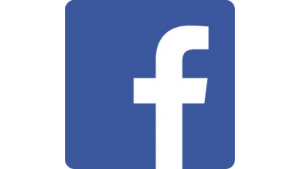  @juannajinson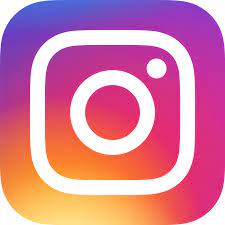  +91-7406417533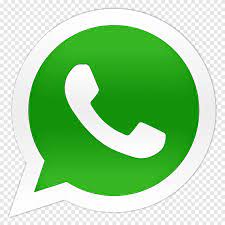 